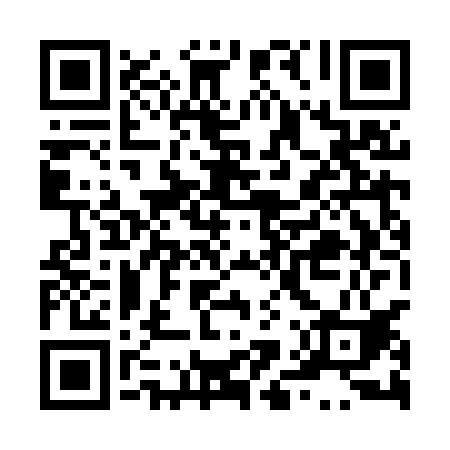 Prayer times for Wola Karczewska, PolandMon 1 Apr 2024 - Tue 30 Apr 2024High Latitude Method: Angle Based RulePrayer Calculation Method: Muslim World LeagueAsar Calculation Method: HanafiPrayer times provided by https://www.salahtimes.comDateDayFajrSunriseDhuhrAsrMaghribIsha1Mon4:086:0812:385:057:099:022Tue4:056:0612:385:067:119:053Wed4:026:0412:385:077:129:074Thu3:596:0112:375:097:149:095Fri3:565:5912:375:107:169:116Sat3:535:5712:375:117:189:147Sun3:505:5512:365:127:199:168Mon3:475:5212:365:147:219:199Tue3:445:5012:365:157:239:2110Wed3:415:4812:365:167:249:2411Thu3:385:4612:355:177:269:2612Fri3:345:4312:355:187:289:2913Sat3:315:4112:355:207:309:3114Sun3:285:3912:355:217:319:3415Mon3:255:3712:345:227:339:3616Tue3:225:3512:345:237:359:3917Wed3:185:3212:345:247:369:4218Thu3:155:3012:345:257:389:4419Fri3:125:2812:335:267:409:4720Sat3:085:2612:335:287:429:5021Sun3:055:2412:335:297:439:5322Mon3:025:2212:335:307:459:5523Tue2:585:2012:335:317:479:5824Wed2:555:1812:325:327:4810:0125Thu2:515:1512:325:337:5010:0426Fri2:485:1312:325:347:5210:0727Sat2:445:1112:325:357:5410:1028Sun2:405:0912:325:367:5510:1329Mon2:375:0712:325:377:5710:1730Tue2:335:0612:325:387:5910:20